УТЁВОЧКАГазета сельского поселения Утевка муниципального района Нефтегорский   Самарской областиСоучредители -  Администрация сельского поселения Утевка муниципального района Нефтегорский Самарской области и Собрание представителей сельского поселения Утевка  муниципального района Нефтегорский № 12	                                                                        от 01.12 .2021  года________________________________________________________                                        Уважаемые  односельчане!Администрация сельского поселения Утевка рада Вам сообщить, что проект  «За чистоту озер и рек, чтоб здоров был человек » - расчистка озера Приказное в районе ул.Крестьянской в селе Утёвка  завершен.Работы выполнены благодаря участию в  государственной программе Самарской области «Поддержка инициатив населения муниципальных образований в Самарской области» на 2017-2025 годы, разработанная Ассоциацией «Совет муниципальных образований Самарской области» совместно с Администрацией Губернатора Самарской области (программа «Содействие»).Основной задачей проекта являлось проведение мероприятий по расчистке береговой линии ул.Крестьянской не только от бытового и  строительного мусора, но и расчистка дна от иловых отложений, подтопленного сухостоя, а также ликвидация дикорастущих зарослей кустарника и мелколесья, аварийных деревьев, выкорчевки пней, планировки территории берега .Реализация этих мероприятий позволила подготовить территорию для воплощения дальнейших планов по обустройству территории села , и как следствие вернуть жителям села Утёвка  исторически сложившееся , традиционное место  массового отдыха. Мероприятие позволило  реализовать дальнейшие планы по обустройству зоны отдыха озера Приказное. Так , в рамках Государственной программы «Комплексное развитие сельских территорий на период до 2025г», на данной территории,  обустроена дорожка «Здоровья». Повысился  уровень комфортности, позволяющий увеличить уровень активного отдыха.Фото объекта до реализации проекта: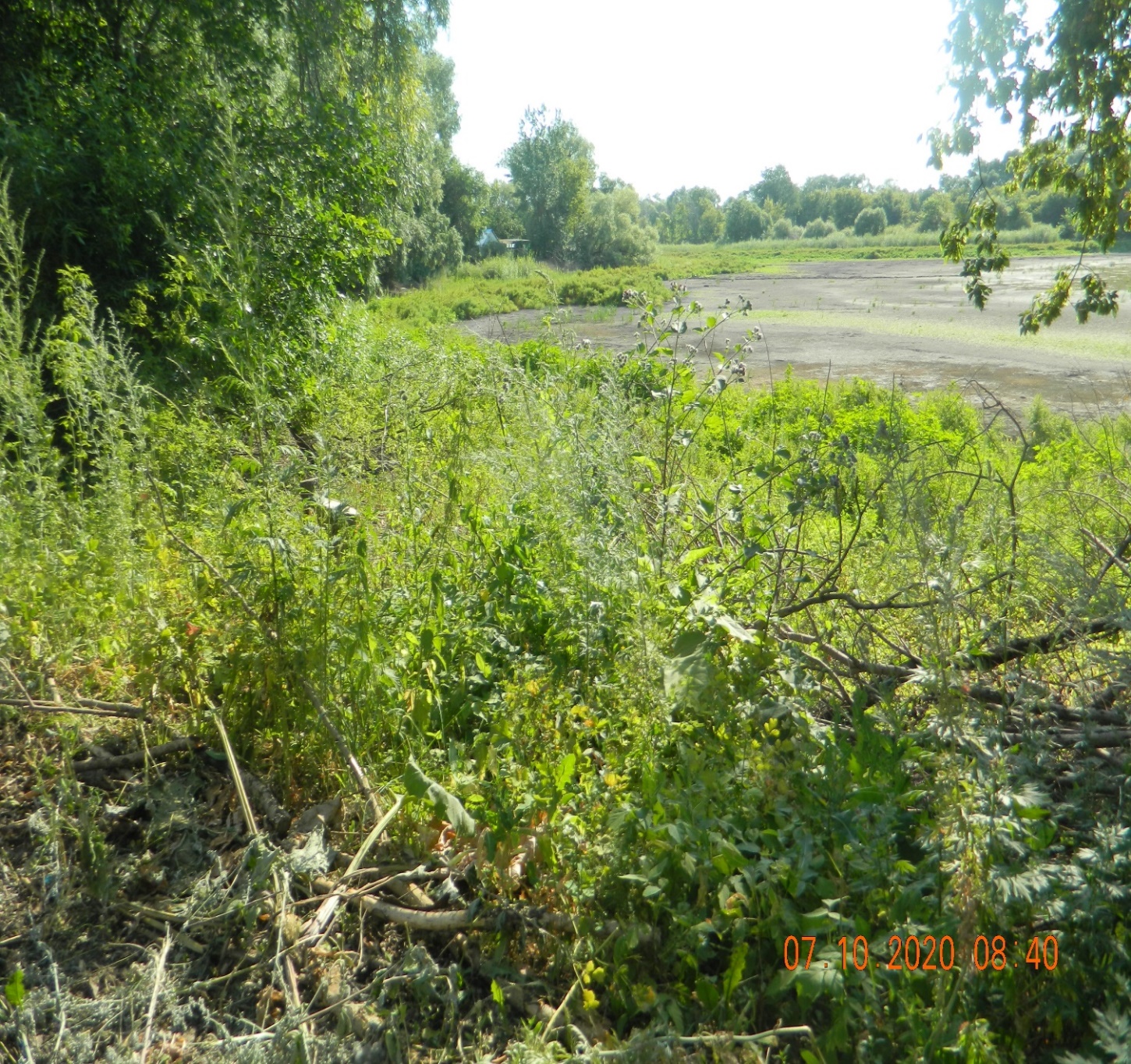 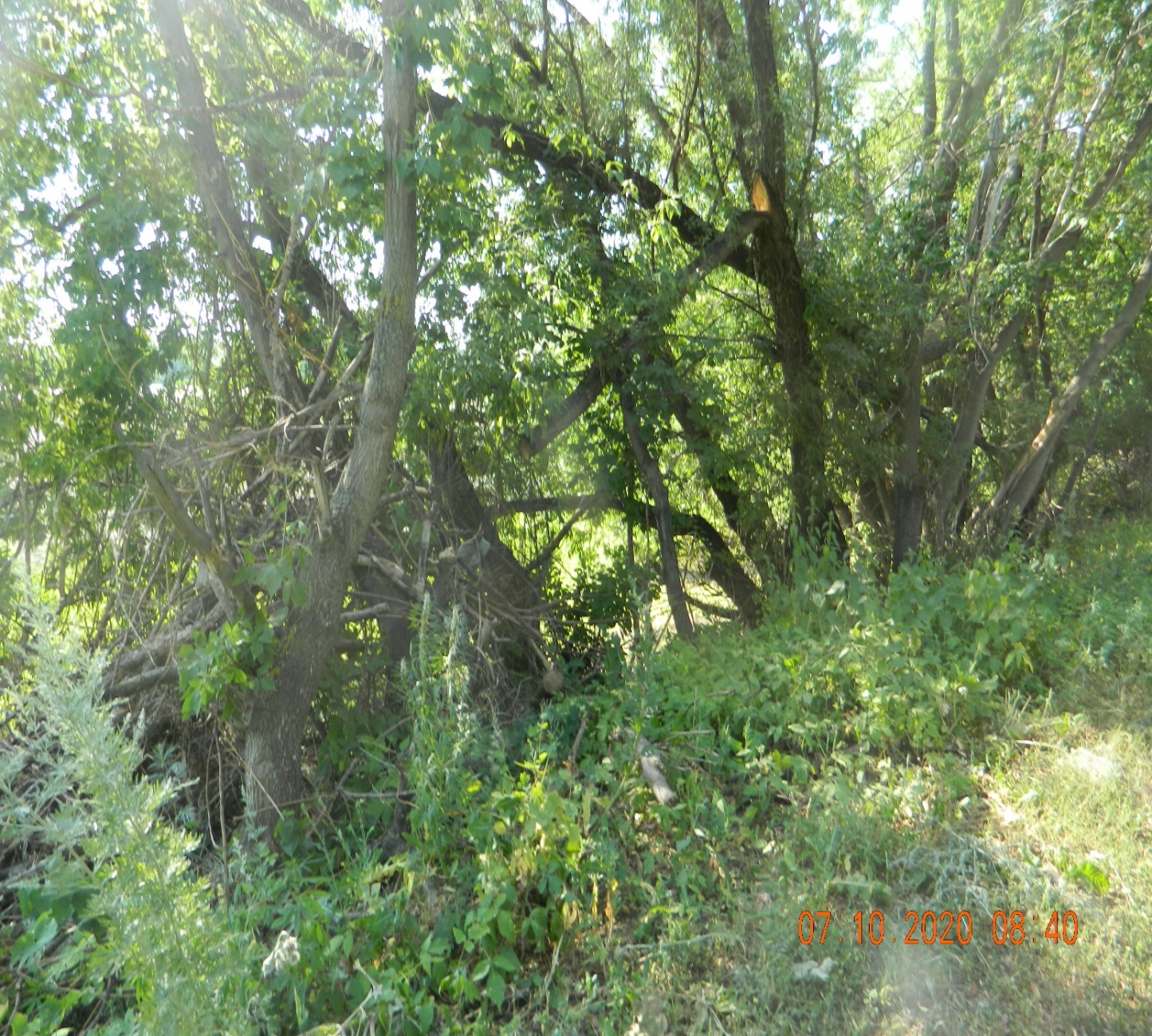 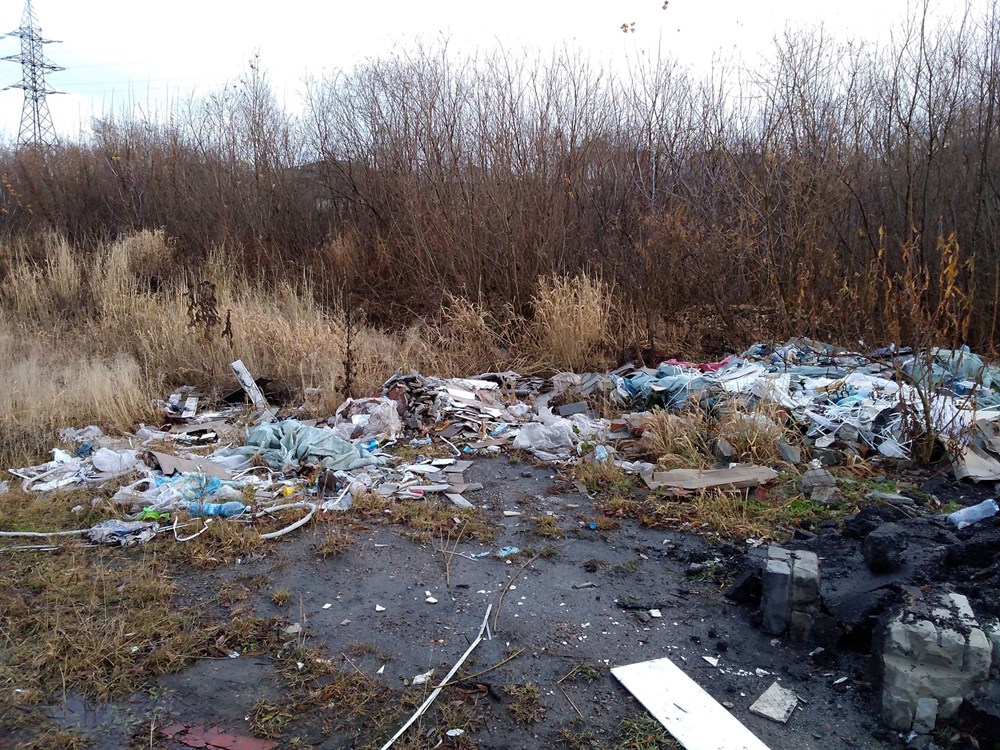 Существующее состояние объекта: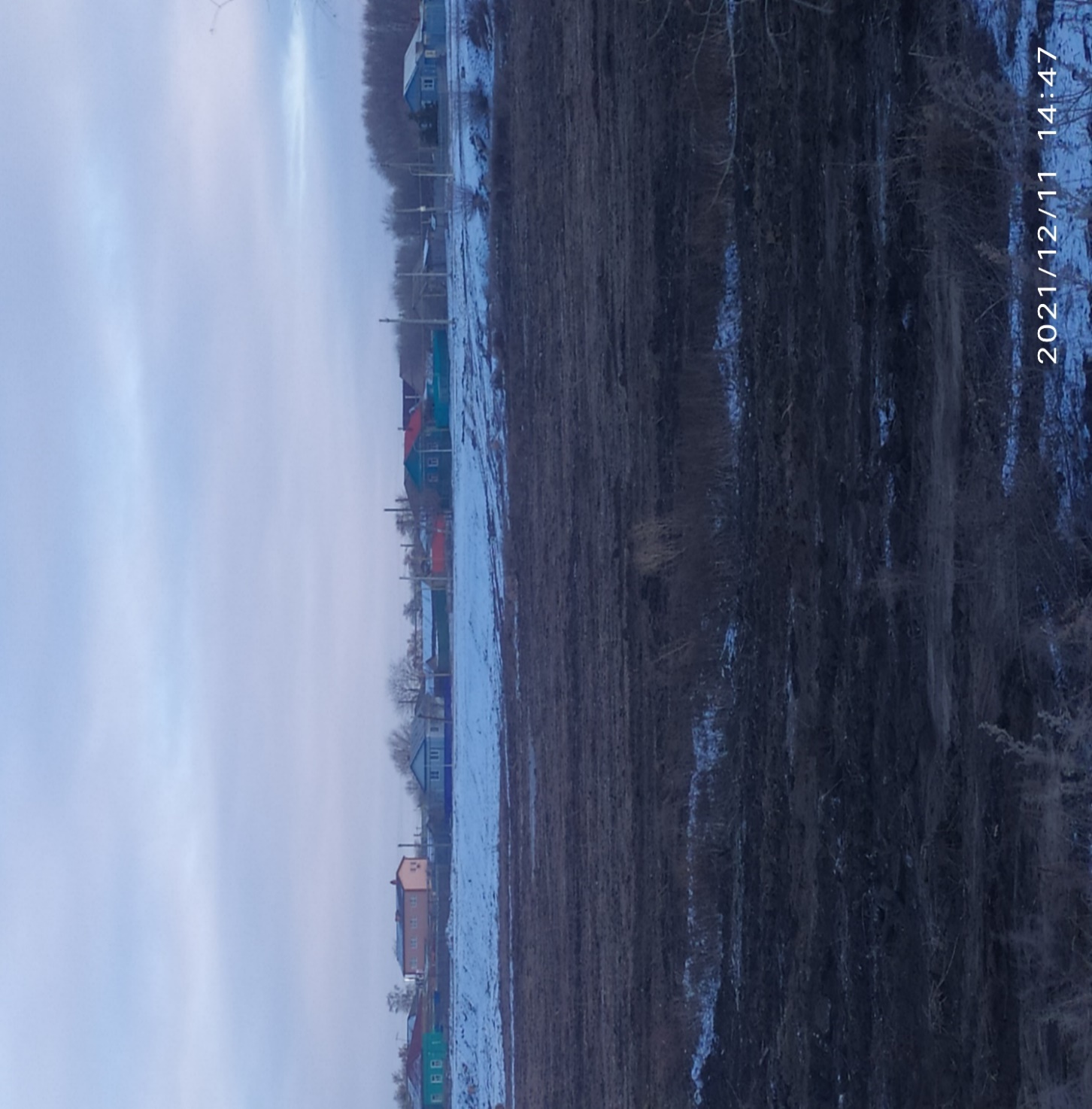 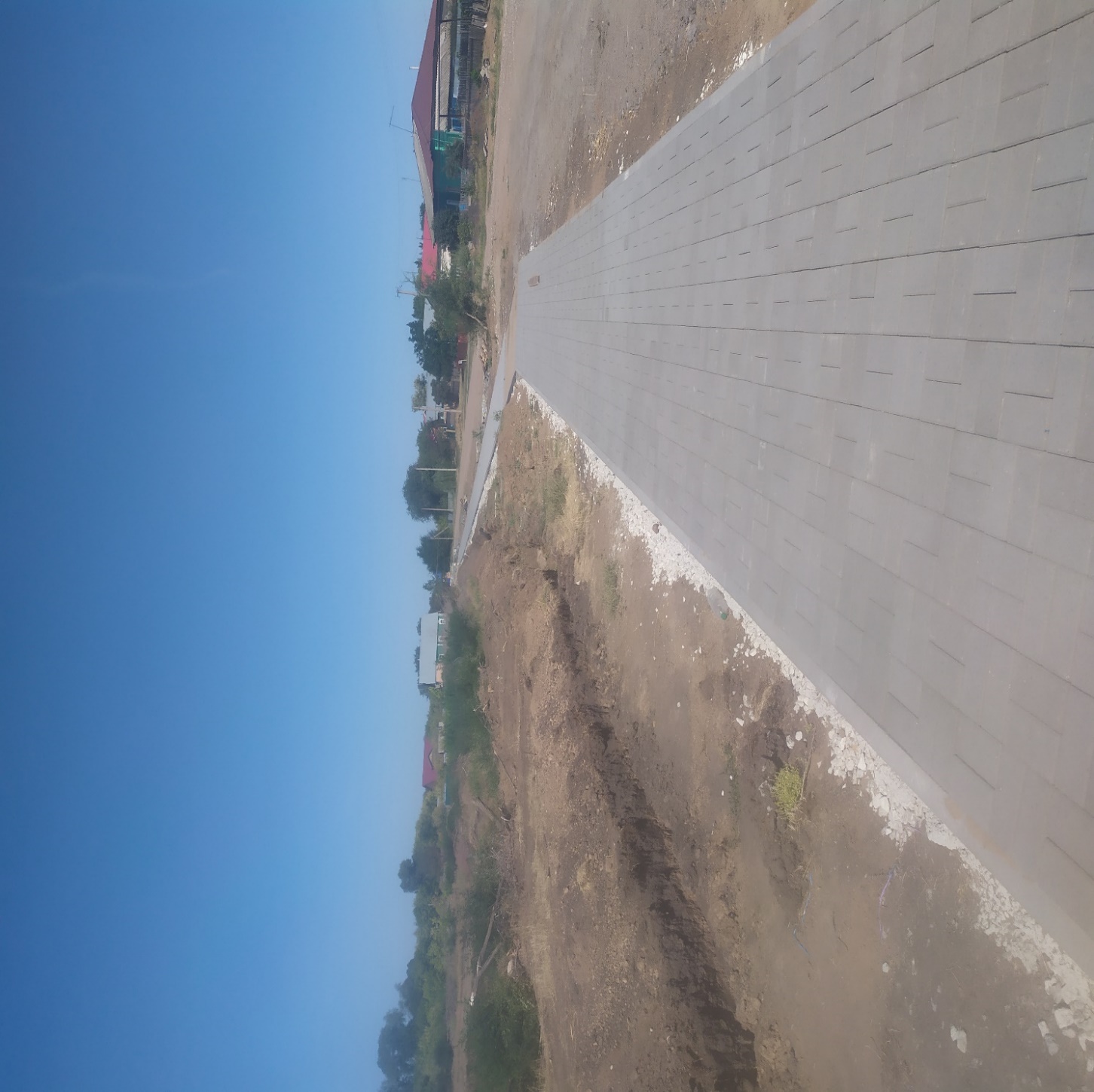 